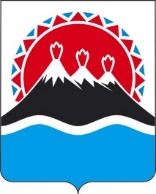 МИНИСТЕРСТВО СЕЛЬСКОГО ХОЗЯЙСТВА, ПИЩЕВОЙ И ПЕРЕРАБАТЫВАЮЩЕЙ ПРОМЫШЛЕННОСТИКАМЧАТСКОГО КРАЯПРИКАЗО внесении изменений в приказ Министерства сельского хозяйства, пищевой и перерабатывающей промышленности Камчатского края от 09.01.2023 № 29/1 «Об утверждении форм документов для получения субсидии на возмещение юридическим лицам и индивидуальным предпринимателям, осуществляющим производство хлеба, части транспортных расходов, связанных с доставкой муки для производства хлеба»ПРИКАЗЫВАЮ:1. Внести в приказ Министерства сельского хозяйства, пищевой и перерабатывающей промышленности Камчатского края от 09.01.2023 № 29/1 «Об утверждении форм документов для получения субсидии на возмещение юридическим лицам и индивидуальным предпринимателям, осуществляющим производство хлеба, части транспортных расходов, связанных с доставкой муки для производства хлеба» следующие изменения:1) наименование изложить в следующей редакции:«Об утверждении форм документов для предоставления субсидии на возмещение юридическим лицам и индивидуальным предпринимателям, осуществляющим производство хлеба, части транспортных расходов, связанных с доставкой муки для производства хлеба, и проведения отбора получателей субсидии»;2) преамбулу изложить в следующей редакции:«В целях реализации пунктов 4, 5 и 7 части 37 Порядка предоставления субсидии на возмещение юридическим лицам и индивидуальным предпринимателям, осуществляющим производство социально значимых видов хлеба, части транспортных расходов, связанных с доставкой муки для производства хлеба, и проведения отбора получателей субсидии, пунктов 4–6 части 37 Порядка предоставления субсидии на возмещение юридическим лицам и индивидуальным предпринимателям, осуществляющим производство социально значимых видов хлеба в труднодоступных и отдаленных местностях Камчатского края, части транспортных расходов, связанных с доставкой муки для производства хлеба, и проведения отбора получателей субсидии, утвержденных Постановлением Правительства Камчатского края от 04.05.2022 № 228-П»;3) часть 1 изложить в следующей редакции:«1. Утвердить следующие формы документов для предоставления субсидии на возмещение юридическим лицам и индивидуальным предпринимателям, осуществляющим производство социально значимых видов хлеба, части транспортных расходов, связанных с доставкой муки для производства хлеба, и проведения отбора получателей субсидии:1) согласие на обработку персональных данных согласно приложению 1 к настоящему приказу;2) согласие на публикацию (размещение) на едином портале и официальном сайте информации об участнике отбора, о подаваемой участником отбора заявке, иной информации об участнике отбора, связанной с соответствующим отбором согласно приложению 2 к настоящему приказу;3) сведения о производстве хлеба и хлебобулочных изделий за период, заявленный для предоставления субсидии согласно приложению 3 к настоящему приказу.»; 4) часть 2 изложить в следующей редакции:«2. Утвердить следующие формы документов для предоставления субсидии на возмещение юридическим лицам и индивидуальным предпринимателям, осуществляющим производство социально значимых видов хлеба в труднодоступных и отдаленных местностях Камчатского края, части транспортных расходов, связанных с доставкой муки для производства хлеба, и проведения отбора получателей субсидии:1) согласие на обработку персональных данных согласно приложению 4 к настоящему приказу;2) согласие на публикацию (размещение) на едином портале и официальном сайте информации об участнике отбора, о подаваемой участником отбора заявке, иной информации об участнике отбора, связанной с соответствующим отбором согласно приложению 5 к настоящему приказу;3) сведения о производстве хлеба и хлебобулочных изделий за период, заявленный для предоставления субсидии согласно приложению 6 к настоящему приказу.»; 5) приложение 1 изложить в редакции согласно приложению 1 к настоящему приказу;6) приложение 2 изложить в редакции согласно приложению 2 к настоящему приказу;7) приложение 3 изложить в редакции согласно приложению 3 к настоящему приказу;8) приложение 4 изложить в редакции согласно приложению 4 к настоящему приказу;9) приложение 5 изложить в редакции согласно приложению 5 к настоящему приказу;10) приложение 6 изложить в редакции согласно приложению 6 к настоящему приказу; 11) приложение 7признать утратившим силу;12) приложение 8 признать утратившим силу;13) приложение 9 признать утратившим силу;14) приложение 10 признать утратившим силу;15) приложение 11 признать утратившим силу;16) приложение 12 признать утратившим силу.2. Настоящий приказ вступает в силу после дня его официального опубликования.ФОРМАСогласие
на обработку персональных данныхЯ,_____________________________________________________________,(ФИО (отчество – при наличии) субъекта персональных данных)зарегистрированный(ая) по адресу: __________________________________________________________________________________________________________,документ, удостоверяющий личность: ____________ «______»  «____________»                                                                                              (вид документа)           (серия)               (№ документа)____________________________________________________________________,(когда и кем выдан)дата рождения___________________место рождения______________________                                             (число, месяц, год)____________________________________________________________________,(далее – субъект персональных данных) даю согласие на обработку моих персональных данных Министерству сельского хозяйства, пищевой и перерабатывающей промышленности Камчатского края (Россия, Камчатский край, 683017, г. Петропавловск-Камчатский, ул. Владивостокская д. 2/1 (далее – оператор), в связи с предоставлением документов для участия в отборе и получения субсидии на возмещение юридическим лицам и индивидуальным предпринимателям, осуществляющим производство социально значимых видов хлеба, части транспортных расходов, связанных с доставкой муки для производства хлеба (далее – субсидия).Перечень персональных данных, на обработку которых дается согласие:1) фамилия, имя, отчество (отчество – при наличии);2) дата рождения;3) место рождения;4) гражданство;5) адрес регистрации, фактического проживания;6) данные паспорта;7) номер телефона;8) электронный адрес;9) ИНН.Перечень действий с персональными данными, на совершение которых дается согласие, общее описание используемых оператором способов обработки:1) получение персональных данных у субъекта персональных данных, а также у третьих лиц в случае дополнительного согласия субъекта;2) хранение персональных данных (в электронном виде и на бумажном носителе);3) уточнение (обновление, изменение) персональных данных;4) использование персональных данных в связи с предоставлением документов для участия в отборе и получения субсидии, за исключением данных о дате и месте рождения, адресе регистрации и фактического проживания, паспортных данных;5) передача персональных данных субъекта в порядке, предусмотренном законодательством Российской Федерации.Настоящие согласие дается на срок проведения отбора, а также рассмотрения и принятия решения о предоставлении субсидии, и на весь срок хранения документов у оператора.Порядок отзыва настоящего согласия: по личному заявлению субъекта персональных данных.«____» _____________ 20___ г.».ФОРМАСогласиена публикацию (размещение) на едином портале и официальном сайте информации об участнике отбора, о подаваемой участником отбора заявке, иной информации об участнике отбора, связанной с соответствующим отборомНастоящим даю согласие на публикацию (размещение) на едином портале бюджетной системы Российской Федерации и на официальном сайте исполнительных органов Камчатского края на странице Министерства сельского хозяйства, пищевой и перерабатывающей промышленности Камчатского края в информационно-телекоммуникационной сети «Интернет» https://www.kamgov.ru/minselhoz в разделе «Текущая деятельность» информации об_______________________________________________________( наименование участника отбора)как участнике отбора на предоставление субсидии на возмещение юридическим лицам и индивидуальным предпринимателям, осуществляющим производство социально значимых видов хлеба, части транспортных расходов, связанных с доставкой муки для производства хлеба, о подаваемой заявке и иной информации, связанной с отбором.Настоящее согласие действует со дня его подписания. М.П. (при наличии)«____» _____________ 20___ г.».ФОРМА	В Минсельхозпищепром Камчатского краяСведения
 о производстве хлеба и хлебобулочных изделий за период, заявленный для предоставления субсидииза ___________________________________ 20____ года                                                                            (период)____________________________________________________________________(наименование участника отбора)М.П. (при наличии)«____» _____________ 20___ г.Исполнитель_________________________                  ________________________                    (ФИО (отчество – при наличии)                     (контактный телефон)».ФОРМАСогласие
на обработку персональных данныхЯ,_____________________________________________________________,(ФИО (отчество – при наличии) субъекта персональных данных)зарегистрированный(ая) по адресу: __________________________________________________________________________________________________________,документ, удостоверяющий личность: ____________ «______»  «____________»                                                                                              (вид документа)           (серия)               (№ документа)____________________________________________________________________,(когда и кем выдан)дата рождения____________________место рождения______________________                                             (число, месяц, год)____________________________________________________________________,                                    (далее – субъект персональных данных) даю согласие на обработку моих персональных данных Министерству сельского хозяйства, пищевой и перерабатывающей промышленности Камчатского края (Россия, Камчатский край, 683017, г. Петропавловск-Камчатский, ул. Владивостокская д. 2/1 (далее – оператор), в связи с предоставлением документов для участия в отборе и получения субсидии на возмещение юридическим лицам и индивидуальным предпринимателям, осуществляющим производство социально значимых видов хлеба в труднодоступных и отдаленных местностях Камчатского края, части транспортных расходов, связанных с доставкой муки для производства хлеба (далее – субсидия).Перечень персональных данных, на обработку которых дается согласие:1) фамилия, имя, отчество (отчество – при наличии);2) дата рождения;3) место рождения;4) гражданство;5) адрес регистрации, фактического проживания;6) данные паспорта;7) номер телефона;8) электронный адрес;9) ИНН.Перечень действий с персональными данными, на совершение которых дается согласие, общее описание используемых оператором способов обработки:1) получение персональных данных у субъекта персональных данных, а также у третьих лиц в случае дополнительного согласия субъекта;2) хранение персональных данных (в электронном виде и на бумажном носителе);3) уточнение (обновление, изменение) персональных данных;4) использование персональных данных в связи с предоставлением документов для участия в отборе и получения субсидии, за исключением данных о дате и месте рождения, адресе регистрации и фактического проживания, паспортных данных;5) передача персональных данных субъекта в порядке, предусмотренном законодательством Российской Федерации.Настоящие согласие дается на срок проведения отбора, а также рассмотрения и принятия решения о предоставлении субсидии, и на весь срок хранения документов у оператора.Порядок отзыва настоящего согласия: по личному заявлению субъекта персональных данных.«____» _____________ 20___ г.                                                                                                                                      ».ФОРМАСогласиена публикацию (размещение) на едином портале и официальном сайте информации об участнике отбора, о подаваемой участником отбора заявке, иной информации об участнике отбора, связанной с соответствующим отборомНастоящим даю согласие на публикацию (размещение) на едином портале бюджетной системы Российской Федерации и на официальном сайте исполнительных органов Камчатского края на странице Министерства сельского хозяйства, пищевой и перерабатывающей промышленности Камчатского края в информационно-телекоммуникационной сети «Интернет» https://www.kamgov.ru/minselhoz в разделе «Текущая деятельность» информации об_______________________________________________________( наименование участника отбора)как участнике отбора на предоставление субсидии на возмещение юридическим лицам и индивидуальным предпринимателям, осуществляющим производство социально значимых видов хлеба в труднодоступных и отдаленных местностях Камчатского края, части транспортных расходов, связанных с доставкой муки для производства хлеба, о подаваемой заявке и иной информации, связанной с отбором.Настоящее согласие действует со дня его подписания. М.П. (при наличии)«____» _____________ 20___ г.».ФОРМАВ Минсельхозпищепром Камчатского краяСведения
 о производстве хлеба и хлебобулочных изделий за период, заявленный для предоставления субсидииза ___________________________________ 20____ года                                                                            (период)____________________________________________________________________(официальное наименование участника отбора)«____» _____________ 20___ г.Исполнитель_______________________________       ________________________________                                  (ФИО (отчество – при наличии)                                                    (контактный телефон)».[Дата регистрации] № [Номер документа]г. Петропавловск-КамчатскийМинистрВ.П. ЧернышПриложение 1 к приказу     Министерства сельского хозяйства, пищевой и перерабатывающей промышленности Камчатского краяПриложение 1 к приказу     Министерства сельского хозяйства, пищевой и перерабатывающей промышленности Камчатского краяПриложение 1 к приказу     Министерства сельского хозяйства, пищевой и перерабатывающей промышленности Камчатского краяПриложение 1 к приказу     Министерства сельского хозяйства, пищевой и перерабатывающей промышленности Камчатского краяот[REGDATESTAMP]№[REGNUMSTAMP]«Приложение 1 к приказу Министерства сельского хозяйства, пищевой и перерабатывающей промышленности Камчатского краяот 09.01.2023 № 29/1(подпись)(ФИО (отчество – при наличии)Приложение 2 к приказу     Министерства сельского хозяйства, пищевой и перерабатывающей промышленности Камчатского краяПриложение 2 к приказу     Министерства сельского хозяйства, пищевой и перерабатывающей промышленности Камчатского краяПриложение 2 к приказу     Министерства сельского хозяйства, пищевой и перерабатывающей промышленности Камчатского краяПриложение 2 к приказу     Министерства сельского хозяйства, пищевой и перерабатывающей промышленности Камчатского краяот[REGDATESTAMP]№[REGNUMSTAMP]«Приложение 2 к приказу Министерства сельского хозяйства, пищевой и перерабатывающей промышленности Камчатского краяот 09.01.2023 № 29/1(подпись)(ФИО (отчество – при наличии) руководителя участника отбора)Приложение 3 к приказу     Министерства сельского хозяйства, пищевой и перерабатывающей промышленности Камчатского краяПриложение 3 к приказу     Министерства сельского хозяйства, пищевой и перерабатывающей промышленности Камчатского краяПриложение 3 к приказу     Министерства сельского хозяйства, пищевой и перерабатывающей промышленности Камчатского краяПриложение 3 к приказу     Министерства сельского хозяйства, пищевой и перерабатывающей промышленности Камчатского краяот[REGDATESTAMP]№[REGNUMSTAMP]«Приложение 3 к приказу Министерства сельского хозяйства, пищевой и перерабатывающей промышленности Камчатского краяот 09.01.2023 № 29/1№ п/пПоказательЕд. изм.ЗначениеРозничная цена, руб./булку123451.Производство хлеба и хлебобулочных изделий, всеготоннX1.1.из них хлебатоннX2.Производство хлебобулочных изделий, диетических и обогащенных микронутриентамитоннX3.Реализация социального хлеба (по цене не выше 42,00 руб./кг), всеготоннXиз них по наименованиям (с указанием веса булки хлеба):XXX3.1.тонн3.2.тонн(подпись)(ФИО (отчество – при наличии)Приложение 4 к приказу     Министерства сельского хозяйства, пищевой и перерабатывающей промышленности Камчатского краяПриложение 4 к приказу     Министерства сельского хозяйства, пищевой и перерабатывающей промышленности Камчатского краяПриложение 4 к приказу     Министерства сельского хозяйства, пищевой и перерабатывающей промышленности Камчатского краяПриложение 4 к приказу     Министерства сельского хозяйства, пищевой и перерабатывающей промышленности Камчатского краяот[REGDATESTAMP]№[REGNUMSTAMP]«Приложение 4 к приказу Министерства сельского хозяйства, пищевой и перерабатывающей промышленности Камчатского краяот 09.01.2023 № 29/1(подпись)(ФИО (отчество – при наличии)Приложение 5 к приказу     Министерства сельского хозяйства, пищевой и перерабатывающей промышленности Камчатского краяПриложение 5 к приказу     Министерства сельского хозяйства, пищевой и перерабатывающей промышленности Камчатского краяПриложение 5 к приказу     Министерства сельского хозяйства, пищевой и перерабатывающей промышленности Камчатского краяПриложение 5 к приказу     Министерства сельского хозяйства, пищевой и перерабатывающей промышленности Камчатского краяот[REGDATESTAMP]№[REGNUMSTAMP]«Приложение 5 к приказу Министерства сельского хозяйства, пищевой и перерабатывающей промышленности Камчатского краяот 09.01.2023 № 29/1(подпись)(ФИО (отчество – при наличии) руководителя участника отбора)Приложение 6 к приказу     Министерства сельского хозяйства, пищевой и перерабатывающей промышленности Камчатского краяПриложение 6 к приказу     Министерства сельского хозяйства, пищевой и перерабатывающей промышленности Камчатского краяПриложение 6 к приказу     Министерства сельского хозяйства, пищевой и перерабатывающей промышленности Камчатского краяПриложение 6 к приказу     Министерства сельского хозяйства, пищевой и перерабатывающей промышленности Камчатского краяот[REGDATESTAMP]№[REGNUMSTAMP]«Приложение 6 к приказу Министерства сельского хозяйства, пищевой и перерабатывающей промышленности Камчатского краяот 09.01.2023 № 29/1№ п/пПоказательЕд. изм.ЗначениеРозничная цена, руб./булку1.Производство хлеба и хлебобулочных изделий, всеготоннX1.1.из них хлебатоннX2.По наименованиям (с указанием веса булки хлеба):ХХХ2.1.тонн2.2.тонн2.3.тонн...(подпись)(ФИО (отчество – при наличии)